تغذیه در دوران نقاهت    بیماری کووید-19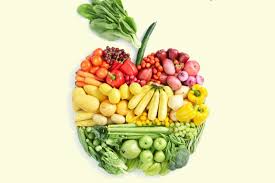 نکات مهم در تغذیه در دوره ی نقاهت بیماری کووید-19   توصیه ها و پرهیزها وزارت بهداشت ، درمان و آمو.زش پزشکیبرگرفته از دفتر بهبود تغذیه جامعهبیمارستان سردار شهید ارجمند مالخلیفه سال 1399 1دوره ی نقاهت :  در این مبحث منظور دوره ای از بیماریست که علائم تخفیف پیدا کرده و به اصطلاح در حال  نزدیک شدن به دوره ی ریکاوری هستیم در دوره ی بیماری اشتهای بیمار کاهش می یابد و به دلیل عدم دریافت کافی مواد مغذی ،احتمال بروز سوء تغذیه وجود دارد و بهتر است افراد در معرض خطر به خصوص کودکان ،مادران باردار و شیرده ، سالمندان و بیماران مزمن مثل بیماری های سل ، سرطان ، دیابت ، فشار خون بالا و نقص سیستم ایمنی تحت نظر و مشاوره تغذیه قرار بگیرند .** در دوره ی نقاهت یا بهبودی اشتها افزایش می یابد و بهترین فرصت برای جبران کمبود آب و الکترولیت ها ، ویتامین ها ، پروتئین و انرژی مورد نیاز است .** به طور کلی رعایت رژیم غذایی غنی از غذاهای گیاهی با حداقل فرآوری شامل میوه ، سبزی ، نان ، غلات سبوس دار ، حبوبات ،ماهی و مرغ و البته مصرف کم گوشت قرمز برای تسریع در بهبودی توصیه می شود ** کمبود خواب شبانه همچون سمی مهلک بر پیکره ی سیستم ایمنی بدن می باشد که در بر هم زدن تعادل فشار خون هم نقش مهمی دارد .** مصرف مکمل های غذایی در کودکان و مادران باردار و شیرده و نوجوانان و سالمندان تنها زیر نظر پزشک و رعایت دستورالعملها توصیه می شود 2** حرکات سبک ورزشی در دوره نقاهت چاره ساز است 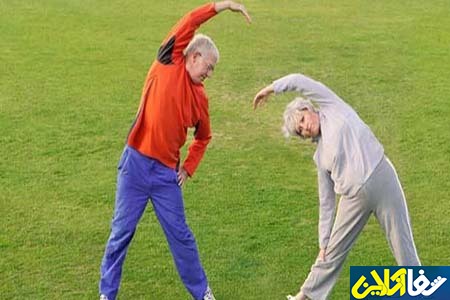  ** کلیه ی الزامات در تهیه ، آماده سازی ، نگهداری ، پخت و پز غذا فراموش نشود .** استفاده  همزمان از غذاهای با طبع سرد باعث تشدید روند ضعف و بی حالی می شود **رعایت رژیم غذایی قبلی  در افراد دیابتی و فشار خونی نیز در دوره ی بیماری به قوت خود باقیست و این افراد ضمن مراقبت و پیشگیری از سوء تغذیه باید مراقب کنترل بیماری زمینه ای خویش یعنی دیابت و فشار خون نیز باشند 3اصول تغذیه ی صحیح در دوران نقاهت بیماری کووید – 19تامین مقادیر زیاد مایعات :   مثل آب و آب میوه تازه ( پرتغال وهویج و  سیب ) جمعا 8 لیوان در روز مصرف انواع سوپ :   مثل سوپ سبزیجات و جو و آش های سبک مثل آش جو و برنج و سبزیجات مصرف روزانه میوه و سبزی تازه ( کاهو ،کلم،سبزی خوردن ) و می توان برای تحریک اشتها نیز به صورت دورچین غذا استفاده کرد  استفاده از منابع غذایی ویتامین A    که باعث حفظ مخاط تنفسی می شود مثل ماهی و میوه و سبزی های زرد و نارنجی مثل کدو حلوایی ، هویج ، فلفل دلمه ای و همین طور کاهو و اسفناجاستفاده از منابع  غذایی ویتامین C : به خاطر خاصیت آنتی اکسیدانی آن از قبیل مرکبات و میوه ها و سالاد و ...استفاده از منابع غذایی پروتئین ،روی،آهن،سلنیوم که تقویت کننده سیستم ایمنی هستند مثل مرغ،ماهی    ،میگو، تخم مرغ ، حبوبات ، غلات کامل ، انواع مغز( بادام گردو پسته فندق و ..) و خشکبار استفاده از منابع کربوهیدرات پیچیده و نشاسته ای همچون برنج ،سیب زمینی و نان سبوس دار استفاده از روغن گیاهی و یا نباتی : شامل آفتابگردان ، سویا ، زیتون و کنجد (ممنوعیت  سرخ کردن این روغن ها )   استفاده از عسل برای تقویت سیستم ایمنی و مهر سرفه    استفاده از زردچوبه در غذا به علت خاصیت ضد التهاب آن 4 اضافه کردن سیر و پیاز تازه و زنجبیل به غذاها     که باعث تقویت عملکرد سیستم ایمنی می شود استفاده از موز یا زنجبیل نیز در کنترل حالت تهوع موثر است  مصرف منظم صبحانه و میان وعده  اضافه کردن مقداری پودر سبوس خوراکی ( برنج یا گندم ) فرآوری شده به غذاهایی مثل سوپ و آش برای جلوگیری از یبوست   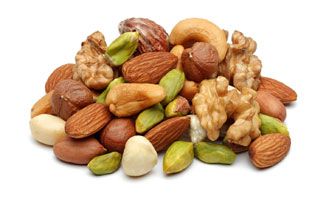 **  از سرخ کردنی ها پرهیز شود و به جای آن از   پختنی ها استفاده کنیم  5محدودیتهای غذایی در بیماری کووید-19 پرهیز از غذاهای سنگین مانند آش گوشت غلیظ و سوسیس و ...محدود کردن غذاهای پرچرب یا سرخ کرده مانند الویه و سیب زمینی سرخ کرده و پیتزا و کتلت و .. غذاهای فست فود و آماده و بیرون بر ممنوع  ممنوعیت استفاده از ترشی جات و سرکه که باعث خشکی دستگاه تنفس و تحریک آن می شود  محدودیت مصرف نمک و غذاهای کنسروی  محدود کردن مصرف شیر و لبنیات به جز نوع پروبیوتیک آن  محدود کردن مصرف رب گوجه، فلفل و سس ها  محدود کردن شیرینی و آبمیوه صنعتی و نوشابه و شکر و مربا و قند  محدودیت در استفاده از نوشیدنی های محرک مثل قهوه ، چای غلیظ ، نسکافه و شکلات تلخاجتناب از مصرف زیاد سیر و زنجبیل ممنوعیت استفاده از سبوس در صورت اسهالمحدود کردن استفاده از روغن ها و چربی های حیوانی مثل کره ، دنبه و ...ممنوعیت سرخ کردن روغن های توصیه شده از قبیل آفتاب گردان ، کنجد ، سویا و زیتون تداوم محدودیت ها و رژیم های غذایی ویژه در افرادی که بیماری زمینه ای دارند مثل دیابت و فشار خون 6